Жестокое обращение с детьми – это любое действие или бездействие по отношению к ребенку со стороны родителей, лиц, их заменяющих, а также учреждений или общества в целом, в результате которых нарушается физическое или психическое развитие, здоровье или благополучие ребенка, а также ущемляются его права и свобода.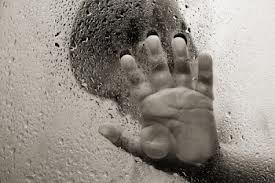 Как помочь ребенкупосле происшедшего насилияДайте шанс ребенку. После того как произошел акт насилия, будьте рядом с ребенком. Поговорите с ребенком об испытываемых им чувствах. Если Вы чувствуете, что оказались не в состоянии повести себя в соответствии с потребностями и ожиданиями ребенка, свяжитесь с кем-то из близких ему людей, которые бы помогли вернуть ребенку чувство безопасности.Разговаривайте с ребенком. Не бойтесь говорить с ним об акте насилия – тем самым Вы поможете ребенку освободиться от унизительной тайны. Говорите о пережитом и о своих мыслях в отношении будущего. Не лгите и не приукрашивайте действительность! Учитывайте уровень развития ребенка и выбирайте понятные ему слова. Расскажите о насилии. Расскажите ребенку, что такое насилие, расскажите, что такое преступление. Скажите, что не существует такой причины, которая бы оправдала насилие одного человека в отношении другого, даже если другой при этом действительно сделал что-то нехорошее. Объясните ребенку, что человек имеет право на разные чувства – в том числе и на злость, но никому не дано право причинять боль другому, прикрываясь своими чувствами.Избавьте ребенка от чувства вины. Подчеркните, что ребенок никогда не виноват в происходящем насилии, даже если ребенок повел себя исключительно плохо и проявил непослушание или недостойно повел себя.Изменения к лучшему в образовании детей происходят медленно, а роль педагогической и родительской поддержки – определяющая. При этом целью должна быть реализация потенциала данного ребенка – с учетом его реальных обстоятельств.Тактика:постепенность и последовательность;отмечать любое продвижение к лучшему;хвалить не за результат, а за усилия;сравнивать достижения ребенка не с успехами других и не с идеальными нормами, а с начальным уровнем его самого;стремиться сохранять отношения с ребенком, не превращая требовательность в противостояние.Особенности эмоционального контакта с ближайшим окружением играют решающую роль, как в происхождении различных нарушений эмоционального развития, так и в их преодолении. Только воспитание в любящей семье может обеспечить благоприятные условия для детей, перенесших тяжелые психологические травмы и имеющих проблемы в психическом развитии. На базе учреждения «Гомельский городской социально-педагогический центр» открыта и функционирует комната опроса для несовершеннолетних, подвергшихся различным видам насилия. Чаще всего, к сожалению, это сексуальное насилие, реже – физическое. Преступления, совершенные против половой неприкосновенности детей имеют как близлежащие, так и отдаленные последствия для их ребенка в целом и полностью меняют траекторию психофизического развития.Рекомендуемоевидео по проблеме насилия:Я больше сюда никогда не вернусьДевочка со спичкамиПапа, не бей!Все оставляет свой след(обращаться в СПЦ)Мы не в силах отменить прошлый опыт ребенка, но мы в состоянии помочь ему в настоящем – и тем самым повлиять на его будущееДетская телефонная линия:8-801-100-1611Консультации специалистов Вы можете получить в Учреждении «Гомельский городской социально-педагогический центр» Педагог-психолог центраАнастасия Сергеевна Захожаяул. Маневича, д. 26аОТДЕЛ ОБРАЗОВАНИЯ, СПОРТА И ТУРИЗМАГОМЕЛЬСКОГО ГОРИСПОЛКОМАУЧРЕЖДЕНИЕ «ГОМЕЛЬСКИЙ ГОРОДСКОЙ СОЦИАЛЬНО-ПЕДАГОГИЧЕСКИЙ ЦЕНТР»Информационно-социально-методический отделКАК СТРОИТЬ МОСТЫ, А НЕ СТЕНЫ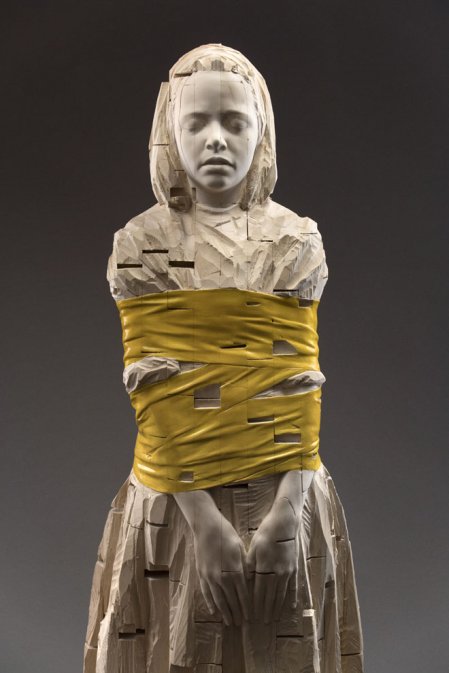 (помощь детям, пострадавшим от различных видов насилия)Гомель, 2014г.